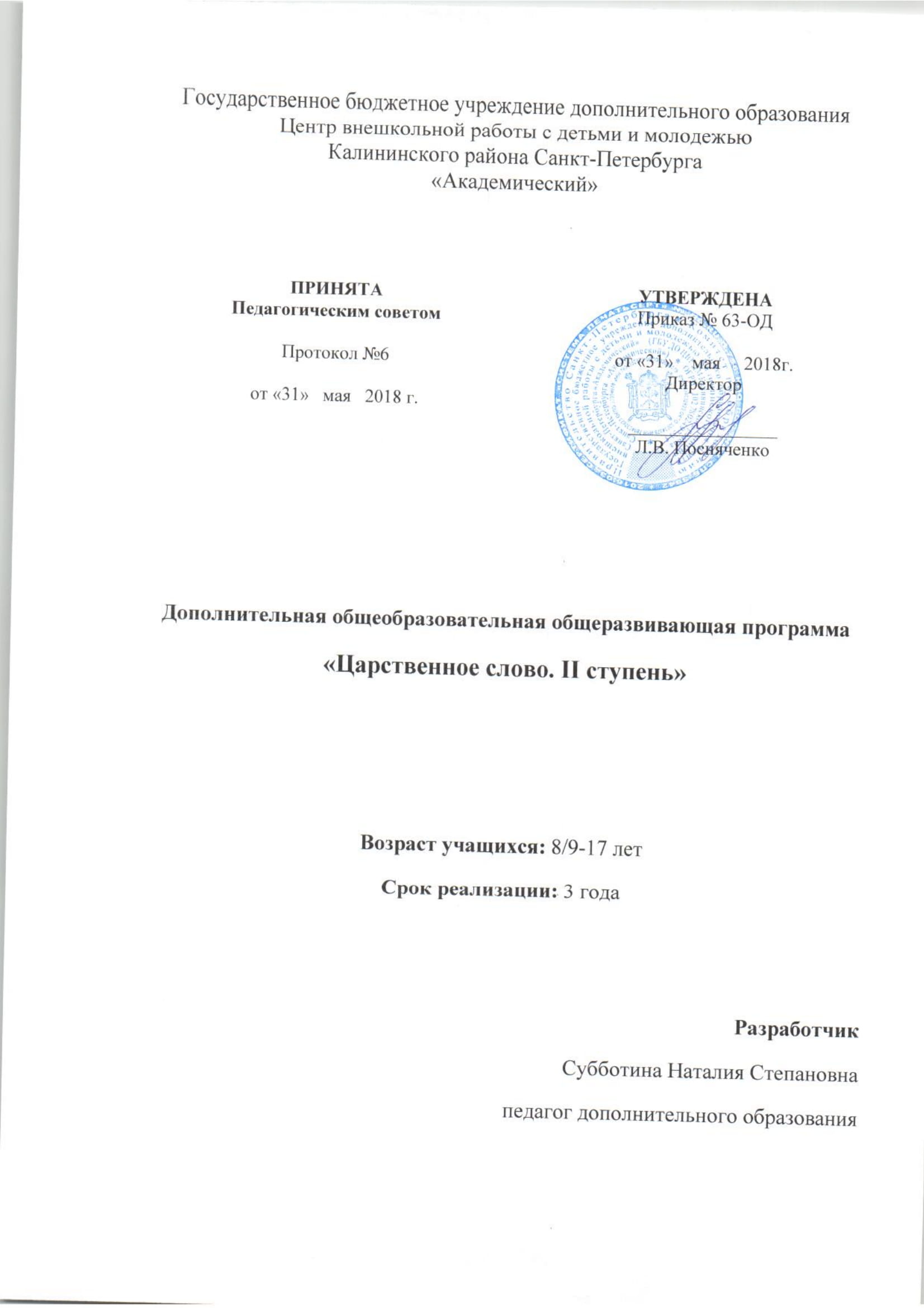 Пояснительная записка	«Ржавеет золото и истлевает сталь,	Крошится мрамор. К смерти все готово.	Всего прочнее на земле – печаль,	И долговечней – царственное слово».	А. АхматоваРечевой жанр уходит своими корнями в прошлое. Слово таит в себе великую силу воздействия на умы и чувства людей. Речь самым непосредственным образом связана с мышлением, именно она является стимулом развития интеллекта. Задача педагогов, особенно педагогов художественного слова – создание среды, в которой бы интеллект находился в тесном единстве с культурой.Через лучшие образцы художественной литературы (прошлые и современные), через отбор репертуара необходимо создать атмосферу, в которой нам бы хотелось, чтобы находились наши дети и внуки.Важно сохранить тенденцию поддержания приоритета лучших художественных образцов – поддержания петербургских традиций. Занятие художественным словом позволяет формировать культурное пространство Санкт-Петербурга, которому более 300 лет.От выбранного нами материала, от профессиональности исполнения зависит культурная среда, активными участниками которой мы сами являемся.Создание программы студии художественного слова – результат осознания педагогом необходимости сохранения чистоты русского литературного языка, приобщения ребенка, подростка к культурным ценностям, литературному наследию.Программа «Царственное слово. Вторая ступень» относится к художественной направленности. Программа рассчитана на 3 года обучения. По уровню освоения является базовой.Актуальность.Сегодня, когда проблемы нравственного воспитания стоят очень остро в связи с тем, что семья не уделяет должного внимания воспитанию детей, особенно подростков, так как родители вынуждены много работать, чтобы материально обеспечить свою семью, студия художественного слова помогает своими средствами решить воспитательные задачи. В этом проявляется актуальность программы.Педагог через лучшие образцы художественной литературы (прошлой и современной) помогает ребенку, подростку понять автора на почве жизненных ассоциаций, параллелей, аналогий событий между событиями в художественном произведении и жизненным опытом обучающегося настроить на творческий процесс. Через отбор материала помогает создать атмосферу на занятии, в которой нам бы хотелось, чтобы находились наши дети и внуки.Отличительные особенности.Программа предусматривает постановку специфических глубоких задач воздействия на внутренний мир ребенка и подростка через пропедевтическую (подготовительную) работу над элементами актерского мастерства; формирование у детей и подростков просодической стороны речи (темп, ритм, высота голоса, тембр, выразительность интонации, паузация, эмоциональная окраска) через единый и неделимый учебный процесс, включающий в себя теорию, практику и тренировочные упражнения, основанные на специальной методике «Матрица». Программа направлена на тренировку голосового аппарата, включающую в себя: голосовой тренинг, упражнения для развития голоса, головного и грудного резонаторов, основанные на принципе органики в подходе к формированию голоса, опосредованного влияния на работу голосообразующих органов путем выполнения простейшего сценического действия; а также на развитие способности голоса передавать тончайшие оттенки чувств, мыслей; откликаться на внутреннюю жизнь человека и, как чуткий «барометр» отражать малейшие движения чувств.Наряду с групповыми занятиями, на которых дается теоретический материал и практика: упражнения, которые помогают овладеть навыками диафрагмального дыхания, техника речи и т.д.,  программа предусматривает и индивидуальную работу с учащимися. Это является отличительной чертой данной программы. Происходит разговор с учеником “с глазу на глаз”, соприкосновение душ ребенка, педагога, автора. Процесс обучения должен происходить в тесном взаимодействии с родителями. Они являются первыми помощниками педагога. Предусмотрено посещение спектаклей, экскурсий по городу, музеев, дней семейного отдыха, где дети выступают перед родителями с новыми программами. Это способствует сближению родителей с детьми и педагогом. Родители начинают жить интересами своего ребенка.Адресат программы Девочки и мальчики в возрасте:8-9 лет - 1 год обучения10-13 лет - 2 год обучения12-17 лет - литературный театр.По программе могут заниматься все желающие без специальной подготовкиЦель программы – содействовать развитию духовно-нравственных основ личности ребенка, подростка, его творческих способностей и эмоционального мира через привитие любви к художественному слову, интерес к литературе и литературоведению, через соприкосновение с произведениями русской классики – воспитание эстетического вкуса, стремления к знаниям, повышение образованности, общекультурного уровня, осознание воспитанником себя как части культурного пространства Санкт-Петербурга.Задачи программы:Обучающие:Обучить навыкам владения своего голосо-речевого аппарата, техники речи, артикуляции, посылу звука.Обучить навыку выбора художественного материала, способствующего нравственному росту ребенкаОтработать нормы сценического произношения русского языкаОтработать навыки работы над литературным произведением (грамотное чтение незнакомого текста с листа, логический и композиционный разбор текста; умение чтецов погружаться в мир эпохи произведения)Обучитьтеории искусства сценической речи и художественного слова.Развивающие:Развить внимание, эмоциональную память, воображениеРазвить навыков общения и коммуникации;Развить творческих способностейРазвить речевого аппарата и выразительности речиВоспитательные:Преодолеть психологические барьеры, мешающие полноценному развитию и самовыражению;Привить интерес к художественной литературе;Воспитать эстетический вкус.Воспитать духовно-нравственные основы личности ребенка.Развить восприимчивость к искусству, художественного вкуса;Приобщить к широкому пласту духовно-нравственных и культурных традиций Санкт-Петербурга.Задача предмета – отработка навыков работы над литературным произведением (грамотное чтение незнакомого текста с листа, логический и композиционный разбор текста; умение чтецов погружаться в мир эпохи произведения, передавать атмосферу времени и стиль автора), обучение основам теории искусства сценической речи и художественного слова.Условия реализации программы:На программу "Царственое слово"второй ступени принимаются дети, прошедшие обучение программы "Царственное слово" первой ступени, а также все желающие обучиться художественному слову.Для реализации программы имеется учебно-методический комплекс (методические разработки педагога, литературный и музыкальный материал, литературные записи чтецов, театральный реквизит), соответствующий возрасту детей, обучающихся по программе.Планируемые результаты:ЛичностныеВысокий уровень воспитанности, эрудиции, общей культуры;Социальная активность, потребность в организаторской деятельности;Сформированность  художественных вкусов и интересов;Иммунитет против негативных социальных явлений;Способность к самостоятельной творческой работе;Высокий уровень коммуникативной и речевой культуры.ПредметныеНавыки владения своего голосо-речевого аппарата, техники речи, артикуляции, посылу звука.Навыки выбора художественного материала, способствующего нравственному росту ребенкаВладение нормами сценического произношения русского языкаНавыки работы над литературным произведением (грамотное чтение незнакомого текста с листа, логический и композиционный разбор текста; умение чтецов погружаться в мир эпохи произведения)Знать теорию искусства сценической речи и художественного слова.МетапредметныеЗнать основы сценической и живой речи на сцене, открытые К.С. Станиславским и В.М. Немировичем-ДанченкоОсновные особенности работы над развитием диапазона голосаОсновы работы над развитием темпа-ритма речиЭтапы работы над прозой (орфоэпический , логический и идейно-тематический разборы)Этапы работы над стихамиВладеть критериями отбора художественного произведения в репертуар чтецаТолкование произведения на основе литературного материала.Учебный план 1 года обученияУчебный план 2 года обученияУчебный план 3 года обучения№ п/пСодержание занятийКоличество часовКоличество часовКоличество часовФормы контроля№ п/пСодержание занятийТеорияПрактикаВсегоФормы контроля№ п/пСодержание занятийТеорияПрактикаФормы контроля1Вводное занятие112Техника речи - развитие диапазона голоса41620Прослушивание - темпо-ритм прозаической и стихотворной речи61016 - сила звука21618 - орфоэпия1616323Исполнительское мастерствоПрослушиваниеПоказательное выступление- работа над описательным отрывком (проза)3030- лирика поэтов Х1Хв.230324Музыкальное оформление номераПрослушиваниеКонцертная деятельность- слушание музыки66- чтение с музыкальным сопровождением20205Работа над музыкально- литературной композицией4240ПрослушиваниеВыступлениеИтого часов:Итого часов:30186216№ п/пСодержание занятийКоличество часовКоличество часовКоличество часовФормы контроля№ п/пСодержание занятийТеорияПрактикаВсего.Формы контроля1Художественное чтение – искусство исполнительское61218ТестированиеПрослушиваниеСамоанализ по аудиозаписи своего чтени2Главенство литературного материала. Жанры61218ТестированиеПрослушивание3Чтец и актер41014Сравнительный анализ аудиоматериалов 3Чтец и актер41014своего чтения и литературного образца4Действенность речи чтеца101222Выступления Отзыв зрителей5Разбор и осмысление текста186078Самостоятельная работаС последующей проверкой 6Мысль и смысл41216Обсуждение, беседа7Элементы интонации41216Прослушивание, выступление8Паузы (виды пауз, разбор)41216Прослушивание и обсуждение9Концертная деятельность-1818Итого:Итого:56160216Итого:Итого:216 часов.216 часов.216 часов.№ п/пСодержание занятийКоличество часовКоличество часовФормы контроля№ п/пСодержание занятийТеорияПрактикаФормы контроля1.Речевой тренинг.124Показ2.Формирование репертуара.Выбор произведения.218Самостоятельная работа, индивидуальная работа3.Работа над смысловыми кусками.121Самостоятельная работаКоллективный анализ Индивидуальная работа4.Искусство повествования117Самостоятельная работаКоллективный анализ Индивидуальная работа5Обстановка действия117Самостоятельная работаКоллективный анализ Индивидуальная работа6Ведение мысли и правильная расстановка акцентов в отрывке117Самостоятельная работаКоллективный анализ Индивидуальная работа7Ведущий образ рассказчика117Самостоятельная работаКоллективный анализ Индивидуальная работа8Музыкальное оформление номера.116Прослушивание музыкального сопровожденияСамостоятельная работа, индивидуальная работа9.Работа над литературным спектаклем, литературными гостиными.288Прослушивание ВыступлениеОтзыв зрителя10.Развивающие мероприятия  -12Обмен мнениями11.Концертная деятельность. -30ВыступленияИтого часов:Итого часов:Итого часов:288288